b 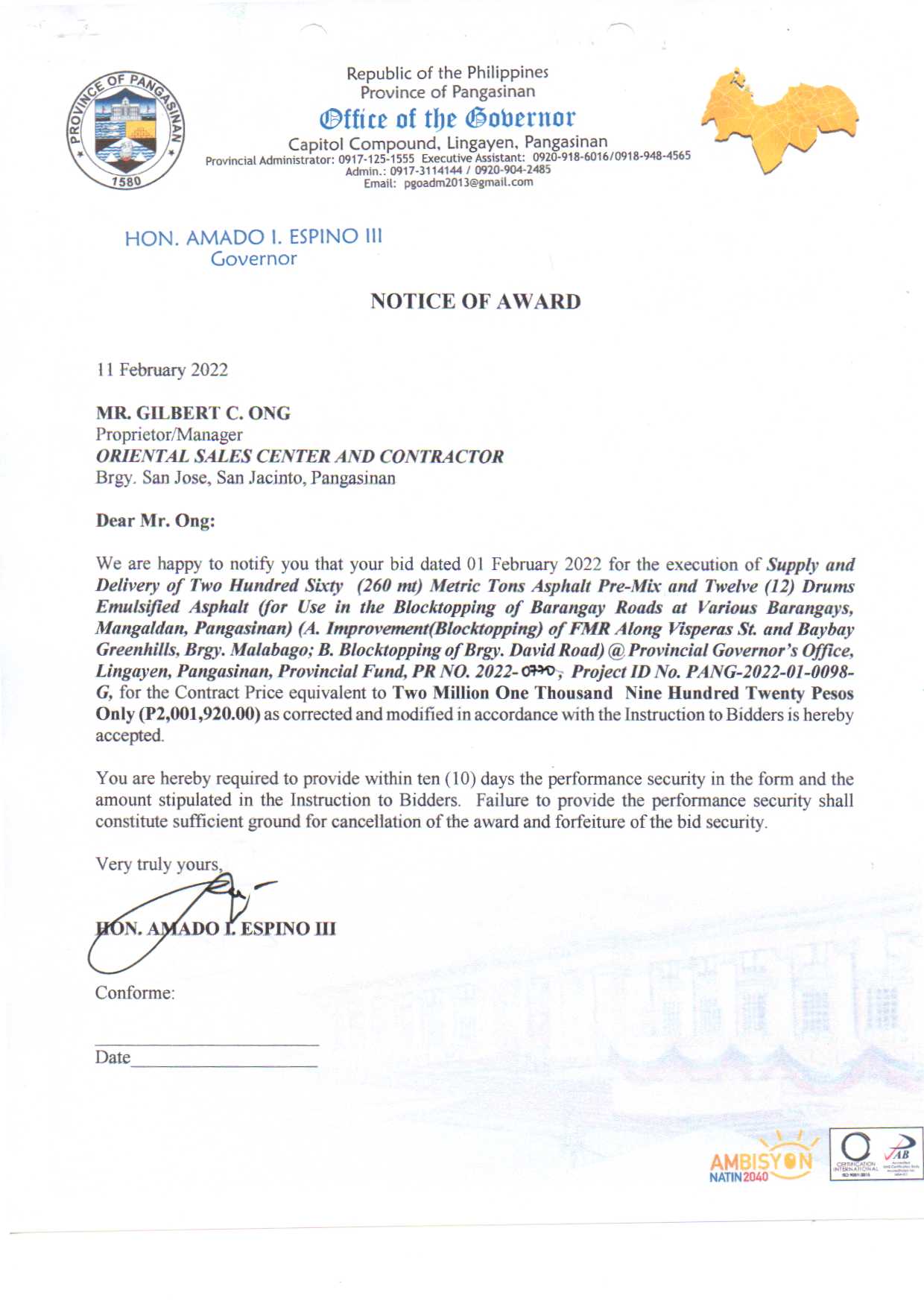 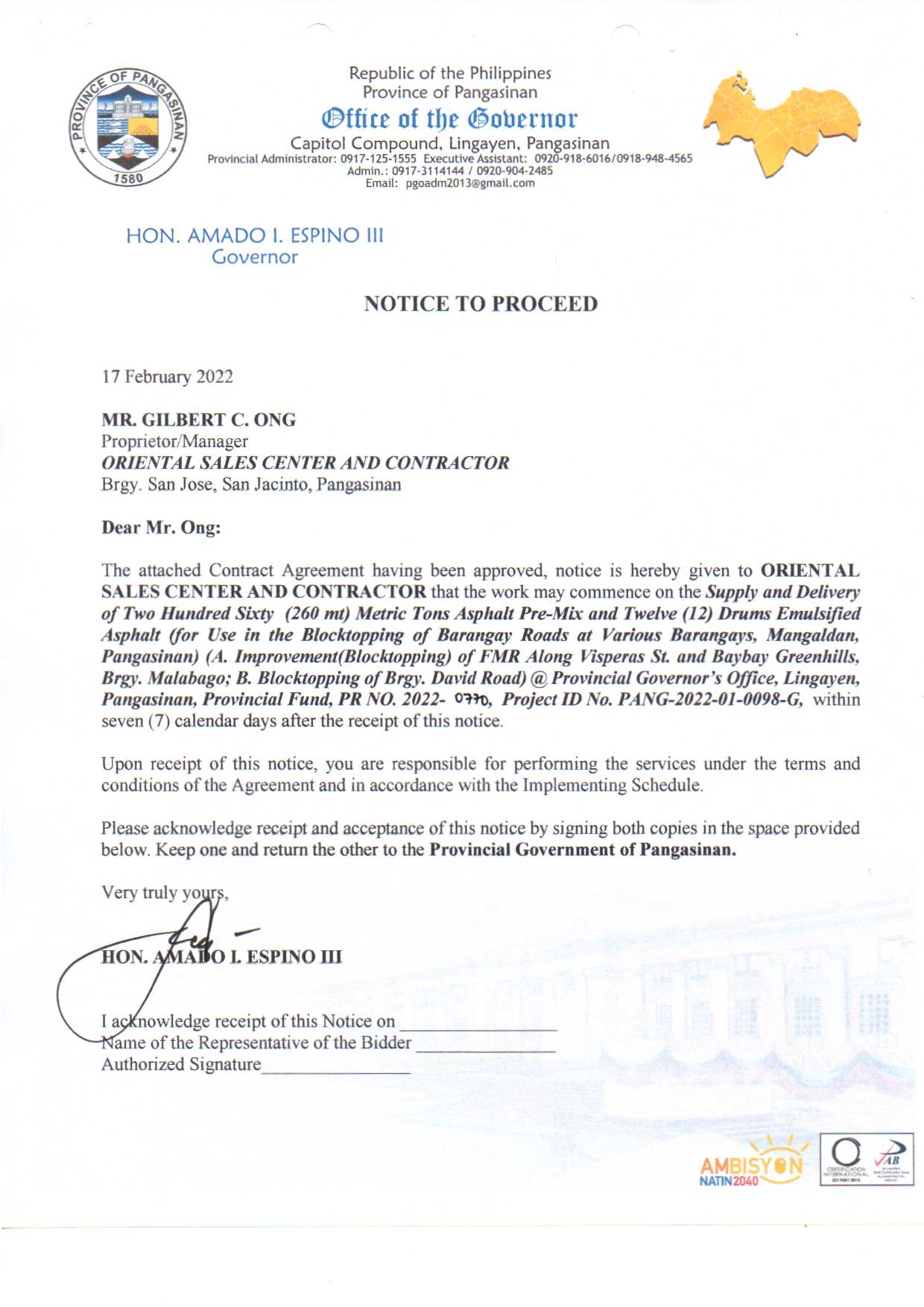 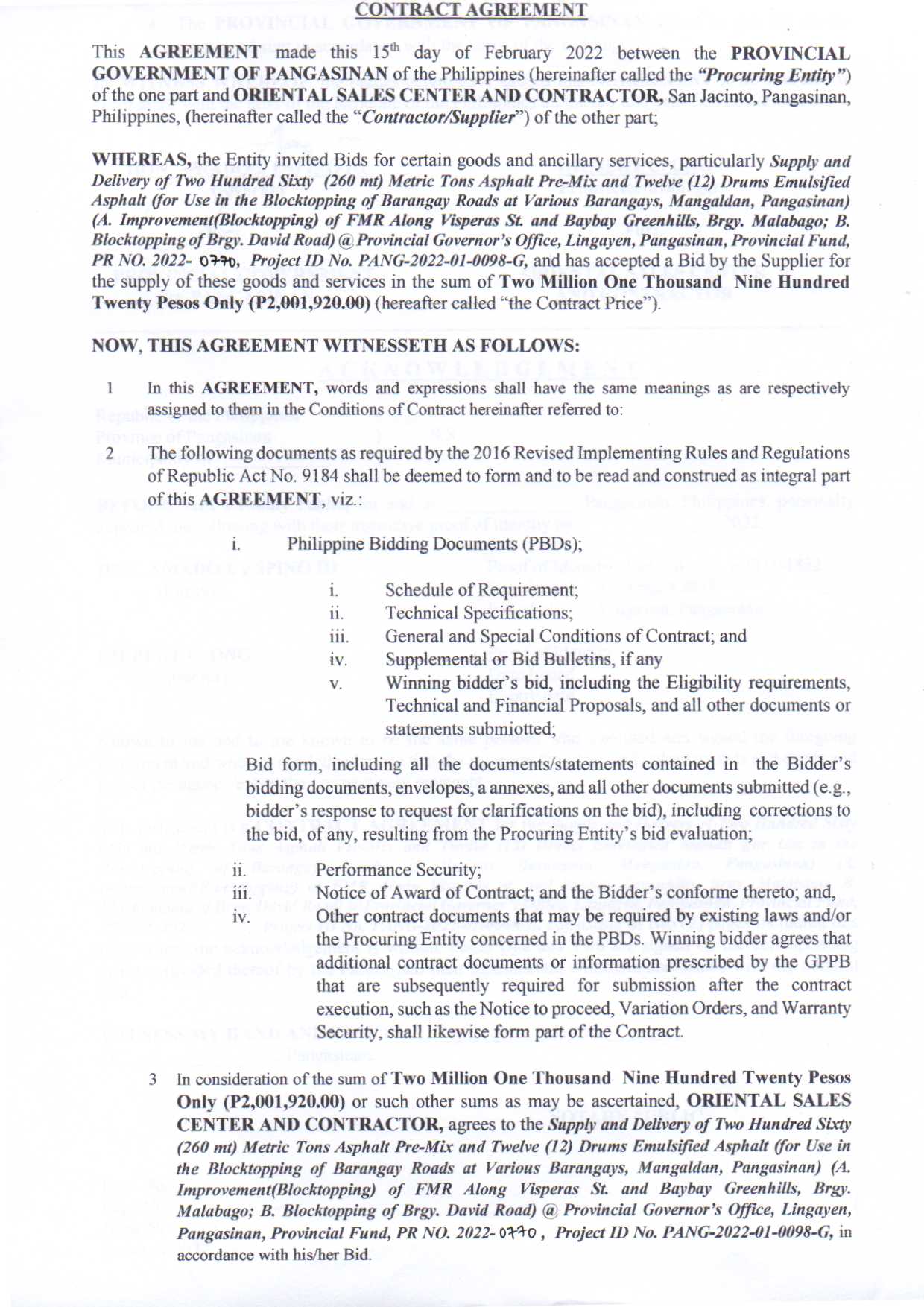 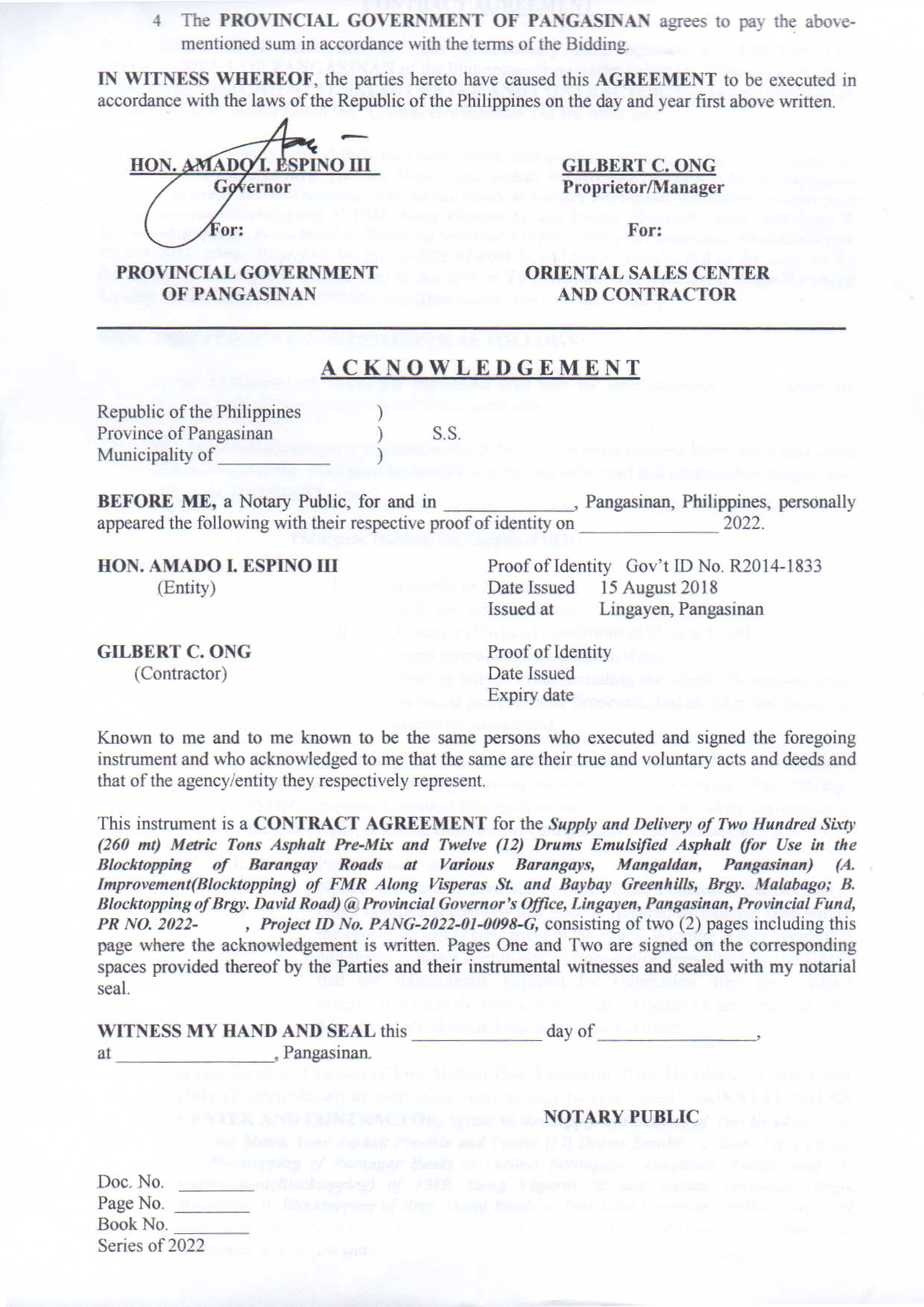 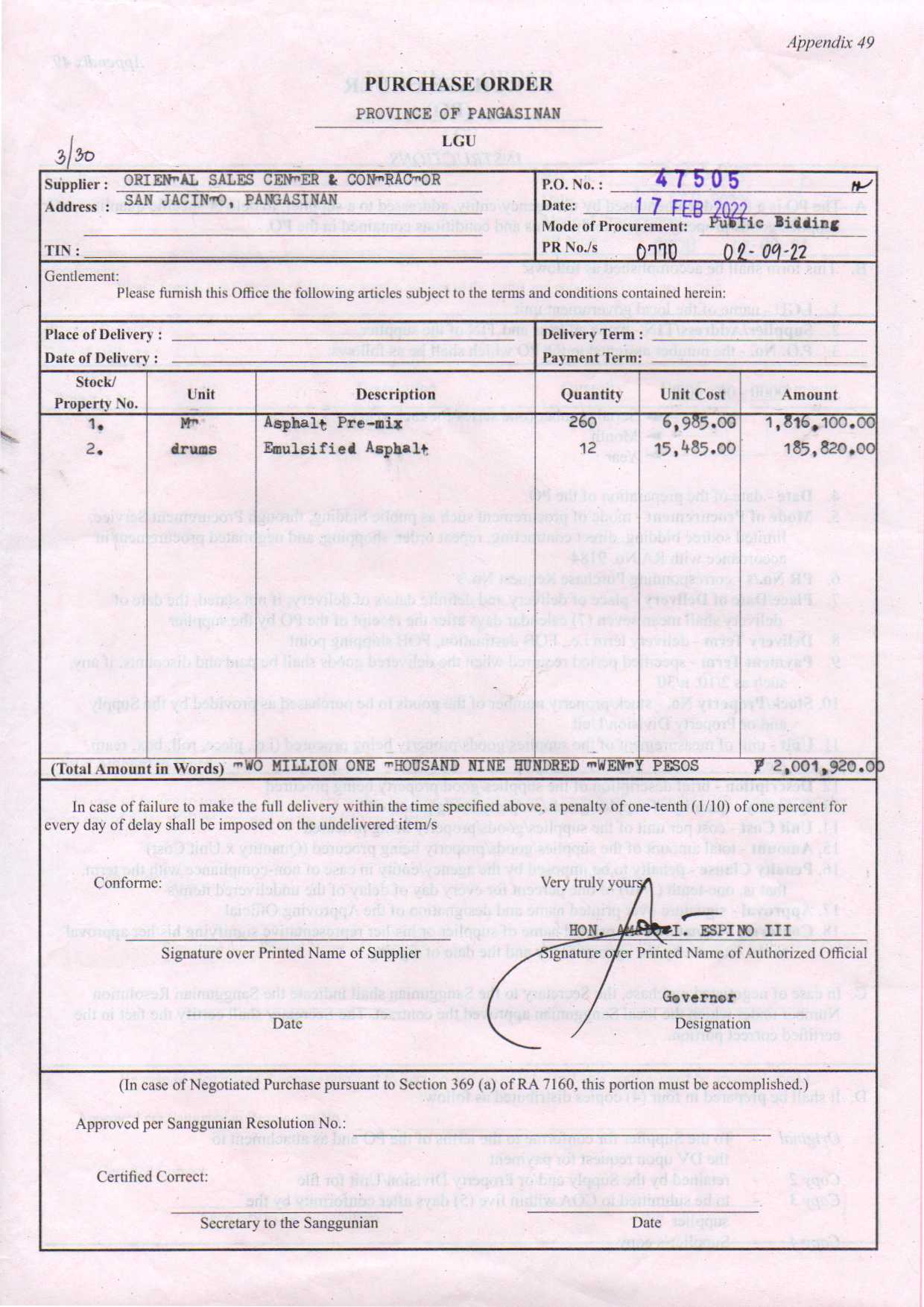 